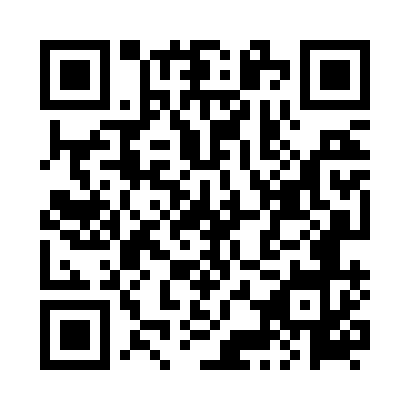 Prayer times for Biegodzin, PolandMon 1 Apr 2024 - Tue 30 Apr 2024High Latitude Method: Angle Based RulePrayer Calculation Method: Muslim World LeagueAsar Calculation Method: HanafiPrayer times provided by https://www.salahtimes.comDateDayFajrSunriseDhuhrAsrMaghribIsha1Mon4:186:2312:545:217:279:242Tue4:156:2112:545:227:289:263Wed4:126:1912:545:237:309:294Thu4:096:1612:545:257:329:315Fri4:066:1412:535:267:349:346Sat4:036:1112:535:277:369:367Sun3:596:0912:535:287:379:398Mon3:566:0712:525:307:399:419Tue3:536:0412:525:317:419:4410Wed3:506:0212:525:327:439:4711Thu3:466:0012:525:347:459:4912Fri3:435:5712:515:357:469:5213Sat3:405:5512:515:367:489:5514Sun3:365:5312:515:377:509:5815Mon3:335:5012:515:387:5210:0016Tue3:295:4812:505:407:5410:0317Wed3:265:4612:505:417:5510:0618Thu3:225:4412:505:427:5710:0919Fri3:185:4112:505:437:5910:1220Sat3:155:3912:495:448:0110:1521Sun3:115:3712:495:468:0310:1822Mon3:075:3512:495:478:0410:2223Tue3:035:3212:495:488:0610:2524Wed3:005:3012:495:498:0810:2825Thu2:565:2812:495:508:1010:3126Fri2:525:2612:485:518:1210:3527Sat2:485:2412:485:538:1310:3828Sun2:435:2212:485:548:1510:4229Mon2:395:2012:485:558:1710:4530Tue2:365:1812:485:568:1910:49